KАРАР                                                                                 ПОСТАНОВЛЕНИЕ          «18 » ғинуар 2023 йыл                       №01                     «18» января 2023годаО проведении профилактической операции «Жилище-2023» на территории сельского поселения Сандугачевский сельсовет муниципального района Янаульский район Республики Башкортостан Согласно постановления Администрации муниципального района Янаульский район Республики Башкортостан от 17.01.2023г. № 12, в целях предупреждения пожаров в местах проживания людей (детей), а также проведения комплекса превентивных мер по недопущению пожаров, предупреждению гибели людей, минимизации материальных и социальных потерь Администрация сельского поселения Сандугачевский сельсовет муниципального района Янаульский район Республики Башкортостан  ПОСТАНОВЛЯЕТ:Утвердить прилагаемый план проведения профилактической операции «Жилище-2023» на территории сельского поселения Сандугачевский сельсовет муниципального района Янаульский район Республики Башкортостан.Ежемесячно до 30 числа информировать о проделанной работе Администрацию муниципального района Янаульский район.    3.   Контроль за исполнением настоящего постановления оставляю за собой.Глава сельского поселения 					      Т.Ш.Куснияров         ПриложениеУтвержденпостановлением Администрациисельского поселения Сандугачевский  сельсовет муниципального района Янаульский район Республики БашкортостанПлан проведения профилактической операции «Жилище 2023»  на территории сельского поселения Сандугачевский сельсовет  муниципального района Янаульский район Республики БашкортостанБАШKОРТОСТАН  РЕСПУБЛИКАҺЫЯҢАУЫЛ  РАЙОНЫМУНИЦИПАЛЬ РАЙОНЫНЫҢҺАНДУҒАС АУЫЛ СОВЕТЫ АУЫЛ БИЛӘМӘҺЕ ХАКИМИӘТЕ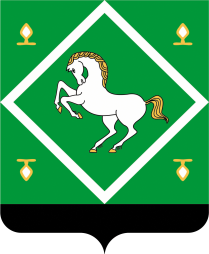 АДМИНИСТРАЦИЯСЕЛЬСКОГО ПОСЕЛЕНИЯ САНДУГАЧЕВСКИЙ  СЕЛЬСОВЕТ МУНИЦИПАЛЬНОГО  РАЙОНАЯНАУЛЬСКИЙ РАЙОНРЕСПУБЛИКИ БАШКОРТОСТАН№ п/пМероприятияСрок исполненияИсполнитель1Принятие нормативно-правового акта по проверке противопожарного состояния жилого сектора. до 01.02.2023Администрация сельского поселения2Формирование перечня жилых домов с низкой  пожарной  устойчивостью , жилых домов, отключенных от электро, газа и теплоснабжения, в том числе  за  неуплату, а также ветхих  и заброшенных  строений и объектов, расположенных на подведомственных  территориях. Организовать проведение  профилактической работы по данным домам совместно с представителями  энергетических и газоснабжающих организаций с вручением  памяток и рекомендаций под роспись, особое внимание, обратив на незаконное  подключение граждан к данным сетям.до 25.01.2023Администрация сельского поселения3Составом  профилактических групп, в первую очередь, проведение профилактических обходов многодетных, социально незащищенных групп населения, неблагополучных семей, семей с детьми, одиноких престарелых граждан на соответствие их жилища требованиям пожарной  безопасности, в том числе обращая особое внимание на эксплуатацию электрического и газового оборудования, печного отопления и источников открытого горения, наличие и состояние автономных пожарных извещателей, также  провести профилактические обходы малоэтажных зданий, имеющих низкую  степень огнестойкости. На постоянной основе проводить  профилактические обследования  мест  жительства лиц, ведущих аморальный  образ жизни, в том  числе с целью  выявления детей, которые не посещают образовательные учреждения(школы, детский сады), или находятся  на попечительстве у престарелых граждан. В целях  предупреждения  гибели  детей на пожарах, не обеспеченных  безопасным  условиям проживания  с родителями , ведущий аморальный образ  жизни, вносить  предложения с ходатайством о лишении  родительских прав.ЕжеквартальноАдминистрация сельского поселения4Проведение комплекса профилактических мероприятий по обеспечению  пожарной безопасности объектов и населенных пунктов в весенне-летний и осенне-зимний пожарные периоды. Март- май, сентябрь-декабрь  2023 годаАдминистрация сельского поселения5Рассмотрение  вопросов  оказания социальной помощи  малоимущим гражданам(многодетным  семьям, одиноким  престарелым) в ремонте  печного отопления и электропроводки, установки автономных пожарных извещателей, замене элементов питания, а также  проведения  других пожарно-профилактических мероприятий в течение 2023 годаАдминистрация сельского поселения6Осуществление контроля по использования средств на нужды семьи  после выдачи денежных пособий в неблагополучных семьяхежемесячноАдминистрация сельского поселения7Проведения разъяснительной работы  среди населения на сходах граждан  по месту жительства по изучению правил противопожарного режима (Постановление Правительства РФ от 16.09.2020 №1479), с привлечением  работников (сотрудников) подразделений федеральной  противопожарной  службы и ГКУ Противопожарная  служба РБв течение годаАдминистрация сельского поселения8Введение на подведомственных территориях особого противопожарного режима с запретом применения открытого огня, сжигания мусора в населенных пунктах и прилегающих территориях в период  проведения 4 Всемирной фольклориады на территории Республики Башкортостан2-3 квартал 2023 годаАдминистрация сельского поселения9Организация, избрание, обучение и работы старост в сельских  населенных пунктах  с приятием соответствующих нормативно- правовых  актов, наделив их полномочиями по осуществлению предупреждений и профилактики  пожаров.до 01.02.2023Администрация сельского поселения10Предусмотрение  стоянки  пожарной техники добровольных пожарных команд в отапливаемых помещениях в зимнее времяянварь- апрель, сентябрь- декабрь  2023г.Администрация сельского поселения11Обеспечение наружного освещения территории  населенных пунктов  в темное  время суток в местах размещения пожарных гидрантов, наружных пожарных  лестниц и мест размещения  пожарного инвентаря, беспрепятственный проезд  пожарно- спасательной  техники  к населенным пунктам  и внутри населенных пунктов , к зданиям (сооружениям), противопожарному водоснабжению, обеспечить их очистку  от снега  и льда.в течение годаАдминистрация сельского поселения12В рамках профилактической операции «Отопление» принятие мер по ограничению  доступа  лиц без определенного места  жительства в подсобные  помещения(подвалы, чердаки, канализационные колодцы, тепловые коллекторы, теплотрассы и другие места возможного  их прибывания)октябрь- ноябрь 2023гАдминистрация сельского поселения